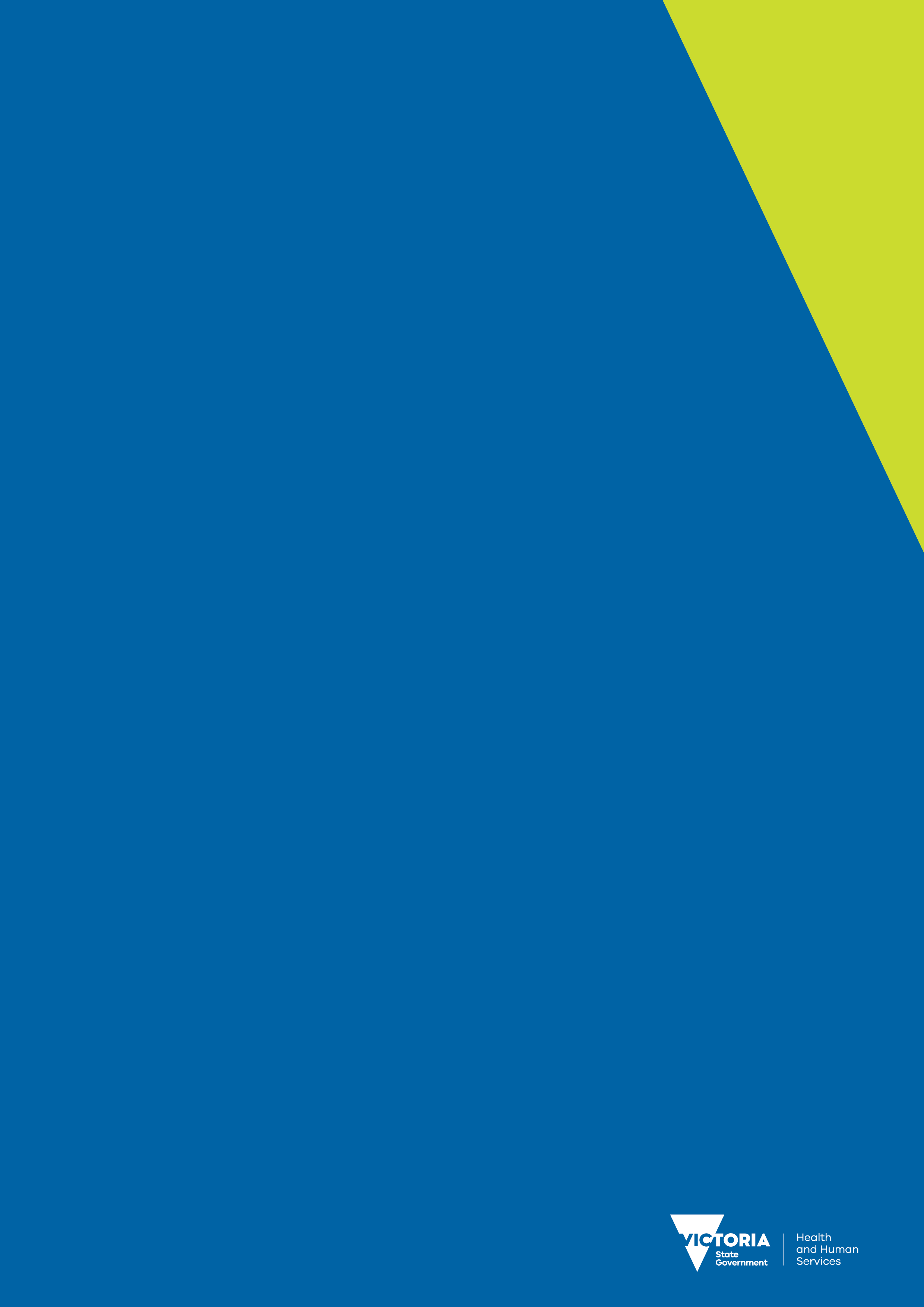 Preferred citationCoughlan A 2016, The Development of an evaluation and outcomes framework for the Victorian Cancer Survivorship Program.To receive this publication in an accessible format phone (03) 909 62136, using the National Relay Service 13 36 77 if required, or email <cancerplanning@dhhs.vic.gov.au>Authorised and published by the Victorian Government, 1 Treasury Place, Melbourne.© State of Victoria, Department of Health and Human Services January 2016.Except where otherwise indicated, the images in this publication show models and illustrative settings only, and do not necessarily depict actual services, facilities or recipients of services. This publication may contain images of deceased Aboriginal and Torres Strait Islander peoples.Where the term ‘Aboriginal’ is used it refers to both Aboriginal and Torres Strait Islander people. Indigenous is retained when it is part of the title of a report, program or quotation.January 2016Available at the department’s website <www.health.vic.gov.au/cancer>ContentsThe Development of an evaluation and outcomes framework for the Victorian Cancer Survivorship Program	3Final report	3Contents	5Introduction	6Setting the scene – Why this framework was developed	6How this framework was developed	7How this framework will be used	7The key components of the evaluation framework	7Evaluation statement of purpose	8Evaluation scope	8Context for the evaluation – key elements of cancer survivorship and intended mechanisms for action for VCSP2	9Key evaluation domains – level of focus, key questions, dimensions of interest, data sources and methods	13Summary of proposed evaluation methods	23Appendix I – Method for development this evaluation framework	30Appendix 2 – Measuring potential outcomes at a patient level – list of tools for consideration in project and evaluation planning	37IntroductionThis evaluation and outcomes framework has been developed to inform the application of consistent evaluation measures and methods to the planning, conduct, delivery and evaluation of the second grant round of the Victorian Cancer Survivorship Program (VCSP).Setting the scene – Why this framework was developedThe Victorian Cancer Survivorship Program (VCSP), an initiative of the Victorian Department of Health and Human Services (DHHS), was designed to enable the development and piloting of models of innovative and sustainable models of cancer follow-up care in various settings and patient populations. In 2011, a grant round (VCSP1) was initiated which funded six projects undertaken from 2012 to 2014. Across the projects, there were some areas of commonality such as the development of survivorship care plans and engagement with GPs. There were also elements that were unique to specific projects such as a focus on community-based delivery of exercise and nutrition interventions, shared care and nurse-led clinics.Each project team in VCSP1 developed and implemented a series of evaluation methods and measures into their work. Some external evaluation components were also incorporated into specific projects e.g. economic analysis. A workforce evaluation of the six projects in VCSP1 was also undertaken by The Australian Health Workforce Institute. The findings from VCSP1 were compiled into a detailed report providing insights into survivorship care planning, potential models of care and enablers and barriers to improving cancer survivorship planning and care. Whilst the insights generated from VCSP1 are valuable, the absence of an overarching and consistent evaluation framework limited the capacity for meaningful comparisons across projects and thus the extent to which the Program was able to contribute to the cancer survivorship evidence base.Other elements of VCSP include a Community of Practice and Collaborative Workspace coordinated by the Australian Cancer Survivorship Centre and the provision of further funding to three of the funding recipients from VCSP1 to support the roll out of the model of care to other sites and/or tumour streams.The VCSP Phase II Grants Scheme (VCSP2) will be initiated in late 2015 with a call for grant applications for projects of one to three years’ duration including: capacity building grants; general cancer survivorship grants; and primary and community health grants. This evaluation framework is designed to inform the integration of a consistent approach to evaluation enquiry and reporting into VCSP2 to strengthen the quality, consistency and depth of evidence generated.How this framework was developedThe framework was informed by a review of key documentation and literature relating to best practice cancer survivorship, outcomes from VCSP1 and potentially applicable existing evaluation frameworks such as RE-AIM. The framework was further informed by a series of individual interviews with key informants, meetings with DHHS and the Australian Cancer Survivorship Centre. A discussion of ‘success’ in the context of optimal approaches to cancer survivorship and how success can be measured was also captured at the VCSP Community of Practice meeting in September 2015. Appendix 1 lists the interview informants, key questions, documentation reviewed and outcomes of a stakeholder analysis conducted to inform the framework. How this framework will be usedAn integrated approach to the application of this framework will be used in the planning and implementation of VCSP2. Key measures and dimensions of interest outlined in this framework will be incorporated into:Funding guidelines for VCSP2VCSP2 grant application formReporting templates for funded projects (to guide six monthly reporting to DHHS for the duration of the project)Final report template.
The VCSP Community of Practice that is administered by the Australian Cancer Survivorship Centre will provide a key mechanism for supporting the conduct of evaluation activities, troubleshooting key issues encountered and providing information and support to participating project teams.This framework will guide evaluation activities at the project level as well as the analysis of evaluation outcomes at a whole of Program level. This will importantly provide the basis for the assessment of the overall impact achieved from the investment in VCSP2.Whilst this framework has been designed specifically for VCSP2, it may provide a useful guide to the development and implementation of evaluation activities in other jurisdictions or in cancer survivorship initiatives in Victoria that are not part of VCSP2.The key components of the evaluation frameworkThe key elements of the framework include:The statement of purposeEvaluation scopeContext for the evaluation – key elements of cancer survivorship and intended mechanisms of action for VCSP2Key evaluation domains – level of focus, key questions, dimensions of interest, data sources and methodsSummary of proposed evaluation methods.The evaluation enquiry that is guided by this framework is both formative and summative (see box). It is also designed to capture measures of process and impact at the patient, carer and organisational levels.A formative evaluation is one that embeds evaluation methods from the earliest point in a project’s inception, planning, development and throughout implementation with an improvement, action learning intention. It is particularly relevant for project initiatives such as VCSP2. A summative evaluation is undertaken at the end of a project or program to measure what worked, for whom and in what circumstances. When both formative and summative approaches are merged, a strong basis is provided to optimising both the success of a project and the quality and richness of evidence that is generated. Evaluation statement of purposeThis framework is designed as a guide to the consistent capture of critical measures throughout the initiation, planning, implementation and final evaluation of VCSP2. The purpose of this evaluation at a project level is to:Inform high quality project design, planning and implementationGenerate consistent and meaningful insights throughout the project’s duration to inform an iterative action learning approach to optimising the value and success of the projectProvide evidence of the overall impacts achieved by the project initiative that can inform concise and compelling internal and external communications and inform the business case for ongoing support for successful initiativesGenerate robust evidence that can be published and shared with the field through peer-reviewed publication and conference presentations.The purpose of this evaluation at a state-wide level is to:Generate evidence that will make a contribution to the knowledge base on cancer survivorshipUnderstand the impacts achieved from the investment in VCSP2Inform, guide and focus the development of future initiatives seeking to further progress cancer survivorship reform in Victoria.Evaluation scopeThe evaluation framework informs the development and implementation of evaluation measures and methods throughout all phases of the initiation and conduct of VCSP2. The scope of the evaluation is framed around the conduct of activities by each project team (internal evaluation) with mixed methods used to create a rich source of data to understand elements of process and impact relevant to each project. It is anticipated that every grant recipient in VCSP2 will submit their project and associated evaluation methods for ethics approval to the relevant institution(s) in order to ensure that there is the capacity to publish the project findings upon completion and contribute to the cancer survivorship knowledge base.The integrated approach to evaluation outlined in this framework is designed to add significant value to the process of project planning, implementation and evaluation. The focus is on enabling a formative and summative assessment of the success of the projects as they are implemented in the real world setting.Context for the evaluation – key elements of cancer survivorship and intended mechanisms for action for VCSP2In the development of this framework, critical components of the evolving concept and understanding of cancer survivorship were reviewed and are presented below as important context that informed the development of the six key domains for evaluation focus, guiding questions, data sources and methods. Many of the dimensions of cancer survivorship and associated models of care that were identified in the development of this framework were also reflected in the Clinical Oncology Society of Australia’s (COSA) position statement ‘Critical Components of Cancer Survivorship Care’. Whilst still in draft form and not widely accepted or endorsed at present, the COSA model draws on international models and experience and aligns with the elements of models of cancer survivorship considered relevant by key informants to capture in this framework. The COSA model for wellness in cancer survivorship (reproduced in Figure 1) frames the process for ‘living well’ post diagnosis of cancer and incorporates key elements that are now synonymous with approaches to cancer survivorship and reflected in the findings from VCSP1 including: needs assessment, risk stratification, self-management, nurse-led clinics and primary care led or shared care. Further, Figure 2 (also reproduced from the COSA model) presents a series of elements of an integrated approach to cancer survivorship. This model places the survivor at the centre of focussed efforts, with self-management, support in the community, primary care and then specialist services as key elements for integrated care. The model hones in on three critical stakeholder groups – health professionals, community and survivors and presents their role in survivorship as well as key elements of service delivery relating to cancer survivorship planning, transition of care and supported self-management: Risk stratification; Care Plan; Care coordination; Tools; and Time factors. These models provided a useful frame and context for the development and review of measures and domains of interest in this framework.
Figure 1:	COSA model for wellness in survivorship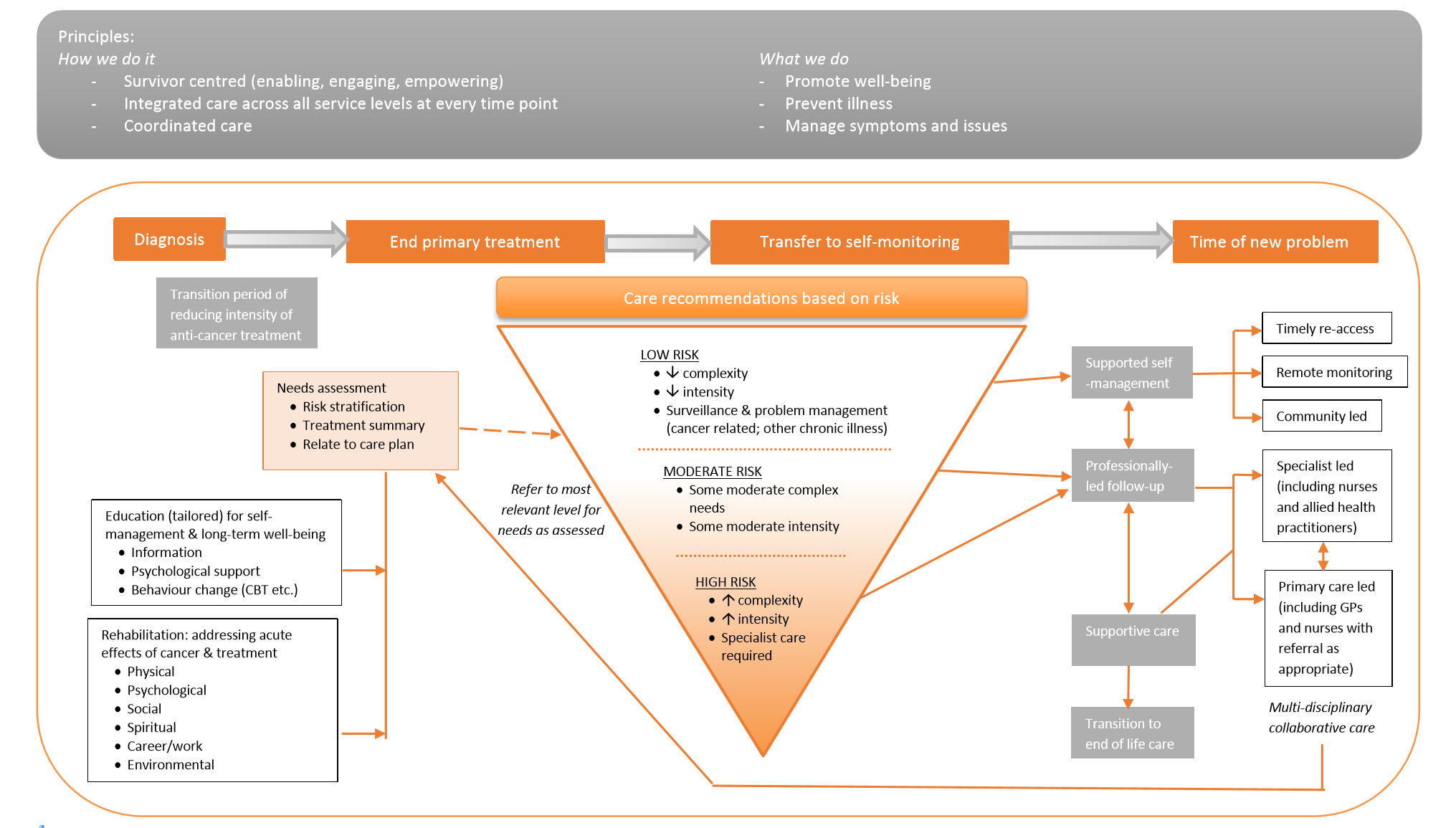 Figure 2: COSA model – integration of care for cancer survivors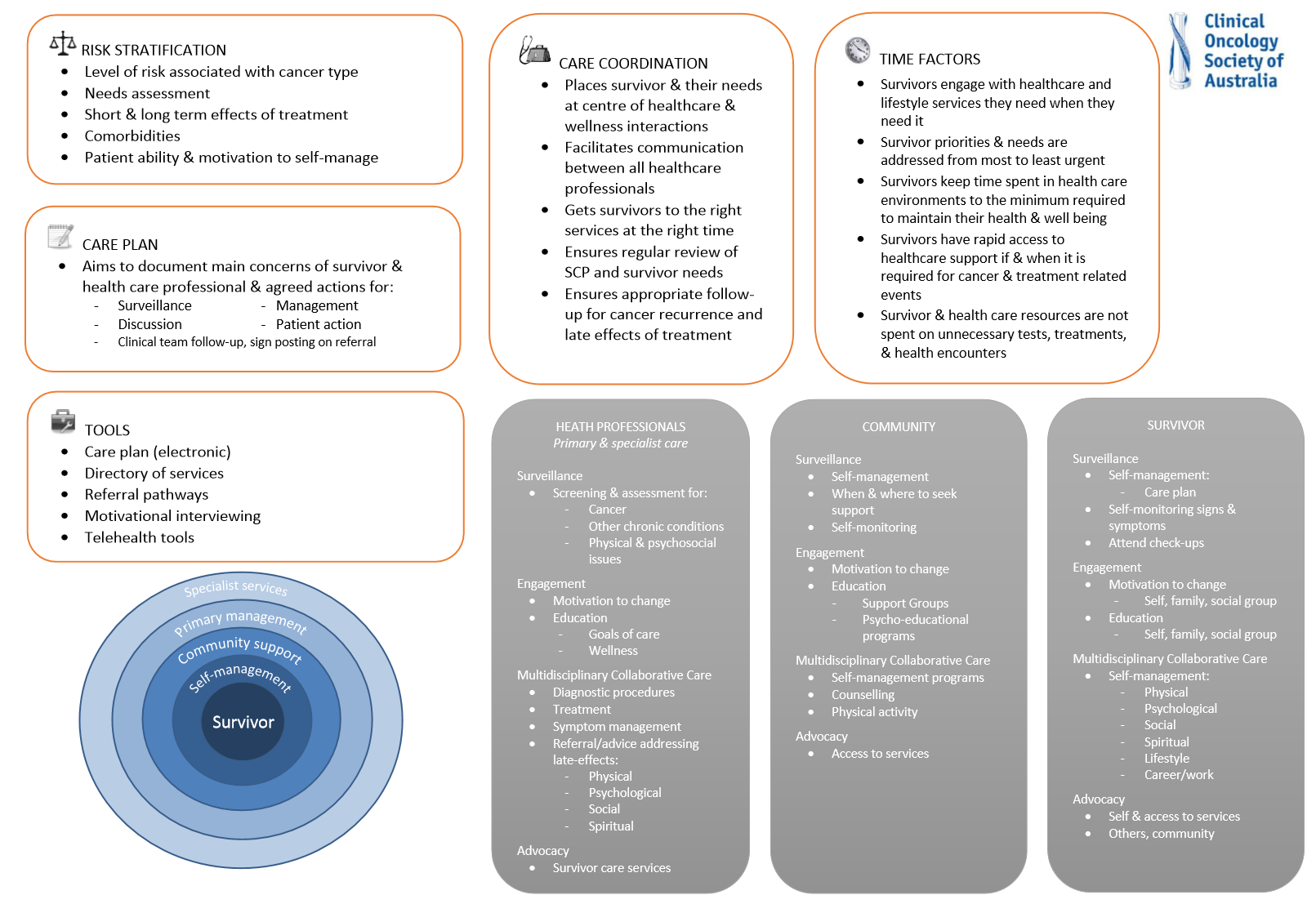 The other model that guided the development of this framework is illustrated in Figure 3. This is specifically intended to capture the mechanisms of action of VCSP2 projects. The model steps through how the projects (shown in green) can contribute to building a robust evidence base that influences care beyond the initial setting and project focus and ultimately, through repeated cycles and increasing uptake, leads to improved experience and outcomes for people living with cancer that are well beyond the scope of the focussed projects. Through a robust and consistent approach to the generation of evaluation evidence in VCSP2 at a project and statewide level, the aim is to improve the quality of evidence generated and accelerate its dissemination and spread.Figure 3:	VCSP Phase II – intended mechanisms of actionKey evaluation domains – level of focus, key questions, dimensions of interest, data sources and methodsDrawing on the context and models presented above, six key domains for evaluation focus have been identified reflecting the key mechanisms of action for VCSP2 including:Model of care design (unique to each program)Organisational engagement and leadership – creating the environment for successProject implementation and evaluationParticipationExpected outcomes (at an individual and organisational level)Sustainability and spread.The following series of tables (Table 1.1 to 1.6) provide, for each key domain:the RE-AIM element it maps tothe level of focuskey components of each dimension as well as an hierarchy of outcomes where relevant to illustrate the anticipated mechanisms for changekey evaluation questionsdimensions of interestdata sourcesproposed evaluation method(s).Table 1.1: Model of care designTable 1.2: Organisational engagement and leadershipTable 1.3: Project implementation and evaluationTable 1.4a: Participation – individual level reachTable 1.4b: Participation – system level reachTable 1.5a:	Expected outcomes – Individual levelTable 1.5b: Expected outcomes – Organisational levelTable 1.6: Sustainability and spreadSummary of proposed evaluation methodsFigure 4 illustrates each of the critical timepoints for the capture of evaluation data and the methods and dimensions of interest recommended for consideration in evaluation planning and implementation by each project team. The methods are then further described in Table 2.Figure 4:	Evaluation methods and timeframe – an overview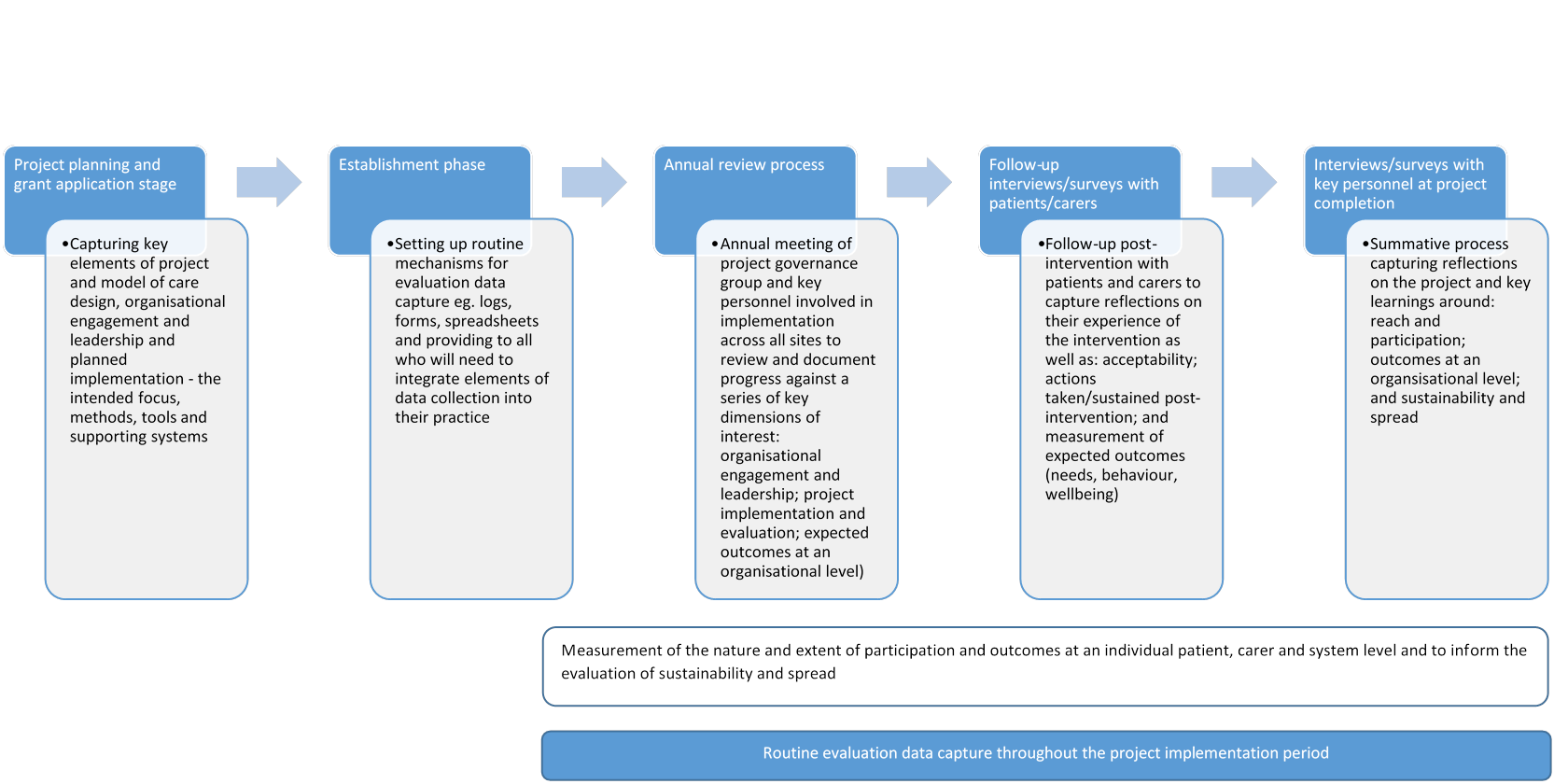 Table 2 summarises each of the key evaluation methods and maps the specific measures identified in Tables 1.1 to 1.6.Table 2: Evaluation methods Appendix I – Method for development this evaluation frameworkA series of key informant interviews were undertaken to explore perspectives on:Components of high quality cancer survivorshipWhat does success look like? (How you’d know when high quality survivorship care was in place)How you’d measure successTools and methods that they are aware of that could potentially be transferrable across survivorship programs.Six additional informants reviewed and provided feedback on the draft evaluation framework or provided input into specific measures or questions. The list of key informants who participated in this process is outlined in Table A1.Table A1: Key informantsTable A2 identifies a series of key stakeholder groups and describes what matters for each stakeholder group in relation to cancer survivorship. It is designed to provide a guide and frame of reference for review during the process of developing evaluation questions, methods and measures. Note that this is not to be seen as an exhaustive list of dimensions that must be measured.Table A2: Stakeholder analysisAppendix 2 – Measuring potential outcomes at a patient level – list of tools for consideration in project and evaluation planningA series of tools are listed below derived from VCSP1 (note that additional information about each tool and the key references are provided in the final report from the pilot projects undertaken in 2001 to 2014.2  The Edmonton Symptom Assessment Scale (ESAS) is also included as informed by Heather Shepherd from the ADAPT Program (NSW). It is recommended that this listing is considered during project design and planning phases. If other tools are being considered, it is important to review whether they have been used in the cancer and/or survivorship setting and ideally be validated tools, where possible.The Development of an evaluation and outcomes framework for the Victorian Cancer Survivorship ProgramFinal report January 2016The Development of an evaluation and outcomes framework for the Victorian Cancer Survivorship ProgramFinal reportDomainModel of care design (unique to each program)RE-AIM elementNot applicable (Project description – the intended focus, methods, tools and supporting systems)Level of focusOrganisationKey components of this dimensionProblem/need this initiative is designed to addressWhat care will be provided?To whom will the care be provided? (defining the denominator for measuring uptake/reach)How will carers be involved?When will that care be provided?Who will be providing the care?Who will be active partners in care delivery? E.g. General practices, community health, cancer charities, specialist cancer services (for projects that are primary or community care initiated)Where is the best setting for the care to be provided (high quality and sustainable)?How is the care optimally delivered (model(s) of care)?Specific tools that will be used to support implementation of the model of care:Risk stratification (and the risk factors that will guide stratification)Needs assessmentSurvivorship Care Plan (and key components reflecting Australian Cancer Survivorship Centre (ACSC) and VCSP1 learnings tailored to individual needs and tumour type and incorporating self-management recommendations)Chronic Disease Management (CDM) plans (translation of survivorship care plan in general practice to a CDM plan)Referral tools and processesOtherSupporting/enabling systems that will be adopted in the project such as:Existing frameworks and associated systems e.g. Medicare Benefits Schedule (MBS), Shared Care, Mental Health, CDM (tools (cdmNet), billing, pathways, models of care)IT systems/capabilities to support integrated, streamlined and effective implementation of survivorship model of care planning and implementation (auto-population, survivorship care plan generation, needs assessment, documentation, record keeping and communication)Existing return to work systems, programs and processesCommunication (correspondence, telemedicine, consultation/discussion)Rapid re-entry systems for patients requiring acute care or specialist reviewSupporting organisations/resources – General Practice Victoria (GPV), peak bodies, primary health care networks, ACSC, quality units, Survivorship Community of Practice, consumer participation mechanisms, MoUs, meetings, third sector programs and servicesEvaluation questionsWhat are the key components of the program design?What tools and systems will support the program’s development and delivery?Dimensions of interestKey elements outlined above – Problem/need, what, to whom etcSpecific toolsSupporting/enabling systemsData sourcesProject team, executive sponsor, representatives of other organisations (participating sites)MethodIntegration of these elements in the project planning and grant application processesAnnual review (guided discussion) with outcomes of discussion documented in annual reportDomainOrganisational engagement and leadership – creating the environment for successRE-AIM elementAdoptionLevel of focusOrganisationKey components of this dimensionOutcomes hierarchies outlined below reflecting the purported steps to effective engagement and leadership respectively as critical enablers of success:1. Engagement with the survivorship conceptWillingness to take actionRecognition of need for practice and system changeParticipation in dialogue about survivorship (local +/- broader)Acceptance of survivorship as necessary part of cancer care – engagement with evidence baseReceptive to concept of survivorship as critical concept within supportive care context2. Authorising environment and leadership (across all relevant organisations and sectors – lead and partner services identified in 1.1 Model of care design)Engagement of broader multidisciplinary teamEngagement of clinical champions (or other lead discipline depending on setting)Creation of authorising environment for change – alignment with organisational cultureExecutive sponsorship – leadership, support, buy-inEvaluation questionsTo what extent has the program/initiative been adopted in the intended settings/organisations?Dimensions of interestCriteria applied to identify potential participating sites across settings (all service types involved in the required intervention)Sites approached; Number recruited; Suitability/appropriateness of each siteFor each site involved: Organisational commitment to cancer and/or survivorship and/or innovation; Executive level sponsorship; Leader/champion (clinical or other key lead profession); Extent of participation (engagement, ownership – from design to implementation and evaluation)Representativeness of settings in which implementation is planned/has occurredData sourcesProject team, executive sponsor, representatives of other organisations (participating sites)MethodConsideration of these elements in the grant application processAnnual review (guided discussion) with outcomes of discussion documented in annual reportDomainProject implementation and evaluationRE-AIM elementImplementationLevel of focusOrganisationKey components of this dimensionProject governance in placeStakeholder engagement and communication mechanisms establishedKey elements of model of care, supporting tools, systems, resources and tailored evaluation plan developedEthics approval grantedModel of care implemented (and potentially refined during project)Progress, achievements, challenges and barriers to success shared throughout the project period through mechanisms such as the Community of PracticeCost – resource requirements both monetary and in kindWorkforce implications – competency requirements, capacity, redesign opportunities/challengesEvaluation questionsTo what extent was the program/initiative delivered as intended?Can it be delivered across all settings and by all staff identified?What parts of the model are flexible/adaptable without decreasing effectiveness?What are the workforce implications/opportunities?Dimensions of interestAdherence to project method/protocolReasons for varianceImpact of variancesData sourcesProject team, personnel involved in project implementation at all participating sites, routine project documentationMethodConsideration of these elements in the grant application process (intentions/method to incorporate these elements in the project)Review of project documentationAnnual review (guided discussion) with outcomes of discussion documented in annual reportDomainParticipationRE-AIM elementReachLevel of focusIndividualKey components of this dimensionPopulation of patients eligible to participate (the defined target group for the project and sampling frame if to be applied – this defines the denominator for determining dimensions of reach, uptake, feasibility and acceptability)Patients invited to participated (carer involvement)Patients consented to participateCharacteristics of patients who consented and those who opted out (demographics, tumour/disease/treatment variables)Degree of participation of patient/carer in component(s) of intervention (Completed; Incomplete (% complete)) Needs identifiedSurvivorship Care Plan in placeCDM Plan in placeAcceptability to patient/carerAction(s) taken (adherence to recommendations)Evaluation questionsWhat is the size of the target population for this initiative?What percentage of the target population for this initiative participated?Are participants representative of the target population?What is the extent of participation achieved (based on the intended intervention)?What needs were identified?What response(s) to needs were implemented?Dimensions of interestTarget population; Invited to participate; Agreed/consentedDemographics/patient profile including level of risk (of those who opted in and opted out)Nature and extent of acceptability and participationData sourcesRoutine data capture by staff delivering the interventionMethodAnalysis of data routinely collected as part of service provision incorporated into six monthly reportsDomainParticipationRE-AIM elementReachLevel of focusOrganisationalKey components of this dimensionSettings in which the project was intended to be implemented (as outlined in 1.1 Model of care design)Clinicians/other personnel that were identified as intended participants in the delivery of the project initiative (across service sites/settings)Engagement and participation (at service, site and clinician level)Degree of participation in component(s) of intervention (Completed; Incomplete (% complete))Characteristics of services/sites/clinicians who participated and those who opted outEvaluation questionsWhat is the extent of participation achieved (based on the intended intervention)?What were the barriers to and enablers of participation?Dimensions of interestNature and extent of participationData sourcesRoutine data capture by staff delivering the interventionClinician/service level surveysMethodAnalysis of data routinely collected as part of service provision incorporated into project dashboard in six monthly reportsSurvey at completion of projectDomainExpected outcomesRE-AIM elementEffectivenessLevel of focusIndividualKey components of this dimension(Dependent on the intervention itself and intended/anticipated impacts. Note that DHHS may require project teams that are anticipating similar outcomes to use the same measures/tools to facilitate the VCSP2 whole of program evaluation). Dimensions of interest may include:Acceptability to patient/carer and adherence to recommendations/plan of actionDecrease in unmet needs (patient):Needs identified at baselineComponents of plan to address each needReview of needs at 1 and 2 years post-baselineAttribution of intervention to change seen in needsSustainability/enduring effects (follow-up at 1 and 2 years)Experience of survivorship care planning and transition (patient/carer):Timely, seamless coordinated careCommunication between professions and services involvedClear expectations, good informationPatient and carer needs and preferences taken into accountAccessibility of care – cost, timeliness, proximity to home – burden of participationChange in behaviour (patient):Health seeking behavioursLifestyle modifications (e.g. exercise, diet, alcohol consumption, smoking)Proactive approach to survivorship (patient/carer):Health literacy/understanding of what’s requiredEducation/information provision to enable self-managementActive partner in decision makingConfidence to self-manageActions taken Improvements to wellbeing (patient):Quality of lifeSymptom management/rehabilitation:Improved physical functioning (activities of daily living)Improved psychological wellbeing (anxiety, fear of recurrence, normalising, acceptance)Social engagementCapacity to work (patient/carer)Evaluation questionsHas the project achieved its intended objectives?What has been the impact of the project on patients and carers?How could the effectiveness of the program be improved?Dimensions of interestSpecific measures reflecting the intended elements of change (tailored to each program)Data sourcesProject documentationRoutine data capture (formative) by staff delivering the interventionPatients and carersMethodSurvey/interviews with patients and carersDocumentation reviewAnalysis of data routinely collected as part of service provisionDomainExpected outcomesRE-AIM elementEffectivenessLevel of focusOrganisationKey components of this dimensionFor each site/setting in which the model of care was implemented including key partner organisations identified in Table 1.1 Model of care design:Workforce impacts – impact on workforce capacity (human resources required for implementation (skills base, role, time commitment)); changes required to existing/creation of new rolesAcceptability to clinicians/other service providersConfidence in the role/capabilities of different providers and services; working relationshipValue of survivorship care plan; Translation to CDM planExperience of participating in the projectSafety of patients; critical eventsRapid re-entry to acute service as required – instances required, timeliness of access, appropriateness of referral back to specialist serviceRevised model of care (if differs from that proposed based on project learnings) – what it looks like; feasibility; resource implications (workforce, funding, systems and tools to support)Indicators of impact on service access, efficiency (as relevant to project) e.g. Ratio new:review appointments in outpatients clinic; Time to first appointment for new referrals; Time to treatment; Clinic load – time with patients, quality of care provision, carer involvement.Evaluation questionsWhat systems and tools were instrumental in achieving the observed outcomes for patients and carers?Is the model of care tested in this project feasible to be delivered on an ongoing basis?What are the implications of this model of care at an organisational level?How could the effectiveness of the program be improved?Dimensions of interestSpecific measures reflecting the intended elements of change (tailored to each program)Data sourcesProject documentationRoutine data capture (formative) by staff delivering the interventionMethodSurvey/interviews with personnel at participating sitesDocumentation reviewAnalysis of data routinely collected as part of service provisionDomainSustainability and spreadRE-AIM elementMaintenanceLevel of focusOrganisation and IndividualKey components of this dimensionEndurance of impacts at an individual patient level 1-2 years post-intervention (specific to interventions and expected effects)Model of care integrated into usual practice and policy in services core to the projectWorkforce requirements articulated: changes in workforce composition; education and training needs; revisiting the ‘who’ – who should provide each element of the model of care (setting, professional, skills, experience with consideration of effectiveness and efficiency)Dissemination of findings/communication about modelTools and resources generated to support implementation in practice and dissemination/spreadValue of model and views on transferability to other services/settingsWillingness to take up model in other services/settingsSuccessful uptake - Settings and contexts in which this has occurredEvaluation questionsDoes the project inform a feasible model that could be sustained or further developed over time in existing sites and/or spread to others?Does the program/initiative produce lasting effects? (Patient level – enduring 1 to 2 years or longer)Can the organisations/sites involved in the project sustain the program/initiative over time? (Organisation level)What are the differences between services/settings in which the model is sustainable and those in which it is not?Dimensions of interestLeadershipService settings and critical success factors for successful deliveryFeasibility, accessibility, costData sourcesProject documentationRoutine data capture (formative) by staff delivering the interventionPatientsMethodSurvey/interviews with patientsSurvey/interviews with representatives from participating organisationsDocumentation reviewAnalysis of data routinely collected as part of service provisionMethodDescriptionMapping of relevant measures to be captured by this methodRoutine capture of key information at project planning and grant application stageInclusion of key elements defining the project – intended focus, methods, tools and supporting systems – in grant application fields1.1 Model of care designProblem/need this initiative is designed to addressWhat care will be provided?To whom will the care be provided?How will carers be involved?When will the care be provided?Who will be providing the care?Who will be active partners in care delivery? (See Table 1.1 for examples)Where is the care to be provided (setting)?How is the care to be delivered (model of care)?Specific tools that will be used to support implementation of the model of care (see Table 1.1 for list of examples)Supporting/enabling systems that will be adopted in the project (see Table 1.1 for list of examples)Measurement of specific patient/carer-level outcomes – tools proposed1.2 Organisational engagement and leadershipCriteria applied to identify potential participating sites across settings (all service types involved in the intervention)For each site involved: Organisational commitment to cancer and/or survivorship and/or innovationExecutive level sponsorshipLeader/champion (clinical or other key lead profession)Extent of participation (Role identified, engagement, ownership – design/implementation/evalauation)Representativeness of settings in which implementation is planned1.3 Project implementation and evaluationProposed project governance model – membership, meeting mode, frequency, roleStakeholder map and communications planIntentions re: seeking ethics approval – site specific requirements understoodAnticipated resource requirements – cost and in kind (each participating site/setting)Anticipated workforce requirements – roles, competencies, expected workload, capacity Annual review (guided discussion) with outcomes of discussion documented in annual reportsAnnual meeting of project governance group and key personnel involved in implementation across all sites to review and document progress against a series of key dimensions, identify areas for improvement or refinementA separate meeting or incorporated into this process would be a review of project data, participation statistics, critical incidents and referrals to specialist services of participating patients  1.2 Organisational engagement and leadershipStatus of participating sites – engagement, participation, extent of participationSuitability/appropriateness of each siteRepresentativeness of settings in which implementation has occurred1.3 Project implementation and evaluationProject governance in place and operating effectively. All sites, sectors and stakeholder groups routinely representedCommunications activities undertaken in the six month periodProgress in development of key elements of the model of care, supporting tools, systems, resources and evaluation methods Ethics approval granted/in progressProgress in implementing model of care, achievements, challenges and barriers to successRefinements to intended project method/model and rationale Actual resource requirements for six month period – cost and in kindWorkforce requirements for the six month period – roles, competencies, workload, capacity1.5b Expected outcomes – Organisational levelReview of critical events – assessment of safety and influence of project intervention on the event and outcomeReview of referrals back to specialist service of patients involved in the project intervention – appropriateness of referral, issue/problem; timeliness of referral and access to specialist service; nature of service required; outcome for patientMethodDescriptionMapping of relevant measures to be captured by this methodRoutine data capture by staff delivering the interventionEstablishment of routine mechanisms for use by all participating personnel throughout the project to capture key data items to enable measurement of the nature and extent of participation Log of time spent on project-related delivery to be captured by all participating personnel for a typical one month period once per year for the duration of the project. This is designed to capture resource requirements as well as the impact of time on decreasing the burden of service provision as tasks become routine.1.4a Participation – individual level reachAll eligible patients seen in the service (all participating sites and settings) – defining the denominatorPatients invited to participate (carer involvement)Patients consented to participateCharacteristics of patients who consented and those who opted out (demographics, tumour/disease/treatment variables)Degree of participation of patient/carer in component(s) of intervention (Completed; Incomplete (%Complete))Needs identifiedSurvivorship care plan put in place (Yes/No; Key elements of plan – actions identified)CDM plan put in place (Yes/No; Key elements of plan)1.4b Participation – system level reachParticipation statistics as collected above stratified by site, setting and clinician – intended Degree of participation compared with actualCharacteristics of services, sites and clinicians who participated and those who opted out1.5a Expected outcomes – Individual level (See Table 1.5a for further detail on dimensions of interest and Appendix II for potential tools for consideration)Acceptability to patient/carer and adherence to recommendations/plan of actionDecrease in unmet needs (patient) Experience of survivorship care, planning and transition (patient/carer)Change in behavior (patient)Proactive approach to survivorship (patient/carer)Improvements to wellbeing (patient; patient/carer in relation to return to work)MethodDescriptionMapping of relevant measures to be captured by this method1.5b Expected outcomes – Organisational levelFor each person involved in service delivery, log of estimated time spent on project-related tasks:direct delivery (Patient and carer-related contact)administration (data capture and other behind the scenes work to set up plans, correspondence with other care providers and with patient/carer, making referrals, seeking approval or review of plans)project-related activities (governance or developmental work that would not be required post-project)Safety -  Critical events for patients involved in the project during the project period (nature of each event and its resolution)Rapid re-entry to acute service – capture of each event, instances required, timeliness of accessSpecific indicators that demonstrate impact on service access and efficiency (as relevant to each project) e.g., ratio new:review outpatient appointments; time to first appointment for new referrals; time to treatment; clinic load – time with patients; quality of care provisionRoutine data capture by staff delivering the interventionEstablishment of routine mechanisms for use by all participating personnel throughout the project to capture key data items to enable measurement of the nature and extent of participation 1.6 Sustainability and spreadModel of care integration into usual practice and policy in services core to the project (and extent of integration across sites/services)Publications and presentations arising from this workTools and resources generated to support implementation in practice and dissemination/spreadSuccessful uptake of model in other settings and contexts (outside project) and description of settings and services in which this has occurredFollow-up interviews/surveys with patients/carersFollow-up to capture reflections on experience of care as well as key information about acceptability and actions taken/sustained post-intervention1.4a Participation – individual level reachAcceptability to patient/carer of plan identifiedActions taken (adherence to recommendations)Deviations from the plan and reason1.5a Expected outcomes – Individual level (See Table 1.5a for further detail on dimensions of interest and Appendix II for potential tools for consideration)Decrease in unmet needsExperience of survivorship careChange in behaviorProactive approach to survivorshipImprovements to wellbeing1.6 Sustainability and spreadFollow-up to explore whether effects seen in the patient/carer have endured (1-2 years hence) – specific to intervention and expected effectsInterviews/surveys with clinicians/personnel involved in the delivery of the intervention (intended and actual)Summative process at program completion to capture reflections on the  project and inform learnings1.4b Participation – system level reachPerspectives on the project – what worked, what didn’t, how it could be improved?Role personally played – how that differed from what was plannedWhat were the barriers to participation experienced? How could they be overcome?1.5b Expected outcomes – Organisational levelHuman resources required for implementation:Roles played, stepping out key components of each role, required skills and time commitmentChanges required to existing roles or creation of new roles (workforce or role redesign elements)Acceptability of the role to the individual – how it could be done differentlyConfidence in the role/capabilities of other providers and services involved in the projectExperience of participating in the projectPerspectives on safety and riskShould this model (or the revised model of care if it differs from that proposed based on project learnings) be implemented into routine practice (Why/why not)If yes, key components of the model, feasibility, resource implications (workforce, funding, systems and tools)1.6 Sustainability and spreadValue of model and views on transferability to other services/settingsWillingness to take up model in other services/settingsCritical success factors for the project and for the take up of the model of care in other settings/servicesNameOrganisation/roleRole in VCSPKey informant interviewsKey informant interviewsKey informant interviewsDr Sharon AveryHaematologist, Alfred HealthProject lead in VCSP first grant roundAssoc Prof Michael JeffordDirector, Australian Cancer Survivorship CentreConvening survivorship CoP and support for project teams through ACSCNicole KinnaneProject Manager, Australian Cancer Survivorship CentreConvening survivorship CoP and support for project teams through ACSCDonna LeverSurvivorship Nurse, Andrew Love Cancer CentreProject lead in VCSP first grant roundProf Bruce MannDirector of Breast Service, Royal Melbourne and Royal Women’s HospitalProject lead in VCSP first grant roundLinda NolteFormer Manager, Australian Cancer Survivorship CentreConvening survivorship CoP and support for project teams through ACSCAmanda PiperActing Manager, Australian Cancer Survivorship CentreConvening survivorship CoP and support for project teams through ACSCAdditional informantsOrganisation/roleRole in evaluation framework developmentDr Haryana DhillonResearch Fellow, University of Sydney Central Clinical SchoolProvided feedback on the draft frameworkTracey DohertyActing Service Director, SA Cancer Service, Department of Health SAProvided feedback on the draft framework and shared experiences in SAProf Trisha DunningChair in Nursing, Barwon HealthIdentified as informant with experience in parallel area – transition to diabetes management and CDM in primary careChantelle HislopSurvivorship Project Officer, SA Cancer Service, Department of Health SAProvided feedback on the draft framework and shared experiences in SADr Heather ShepherdResearch Fellow and Project Manager, PoCoG, The University of SydneyProvided information about tools being used in the ADAPT ProgramProf Patsy YatesHead of School, Queensland University of Technology School of NursingProvided feedback on the draft frameworkStakeholder groupWhat matters to them in relation to cancer survivorship?Government (Victoria)Enabling people to be productive members of society – active community participationPatient experience and outcomes – improved survival and wellbeing (symptoms, quality of life and empowerment)Cost burden to the individualResponsiveness to community and clinical needsPrevention/health promotion focusReturn on investment – sustainability and spreadSpecific focus on acute health sector cost and burdenDHHS (including Cancer Strategy and Development team)As for Victorian Government in addition to:Cancer survivorship as recognised and accepted concept – level of profileDemonstrated value and return on investment from VCSPGovernment (Federal)Cancer AustraliaAs for Victorian government with specific focus on community sector and MedicareEvidence generationFocussed areas of alignment with Cancer Australia’s agenda:Principles of survivorship care (in development)Specific population groups of focus – Aboriginal, CALD, those with poorer outcomesGeneral community/Tax payersThat people in the community receive good care that caters for their individual needs – available, accessible, effective, best practice, underpinned with good information and supportValue for money – cost to individual; cost to society; cost to economyPeople living with cancer (the survivors)Survival and wellbeing Needs met (physical and psychosocial)Cost burden including capacity to work (as relevant to individual)Heard, informed, involved, supported, empoweredKnow what to expect and how to navigate post-diagnosis and beyondConfidence in system and providers – well coordinated care; good communication between all parties; reassurance CarersAs for people living with cancer plus additional specific focus on carers’ needs:To be heard, informed, involved, supported and empowered as a carerCarer capacity to work/timely return to workCancer advocatesInvolvement, representation, a ‘voice’ Service development based on expressed needs of people personally affected by cancer (patients and carers)Cross-sector collaboration and service provision that is seamless and coordinatedCommunity involvementSurvivorship as a priority issueAustralian Cancer Survivorship Centre (ACSC)Patient experience and outcomes – improved survival and wellbeing (symptoms, quality of life and empowerment)Building the evidence base for survivorship – acceptance of concept and productive dialogueAwareness, education and training/skills development in survivorship across sectors and relevant professional groupsNational leadership role for ACSCCapacity building in survivorship in the system – local and statewideAdvocating for system changePublic hospitalsWorkflowCostMatch of model(s) of care with funding flows (incentives and disincentives for changing practice where income flows do not align with best practice care)Clinical governance, safetyExcellence, leadershipClinical leadership, advocacyPrivate hospitalsAs above for public hospitals in addition to:BrandMarket shareVictorian Integrated Cancer ServicesGrowing evidence base and providing guidance for service improvement initiatives at ICS levelInnovation, engagement, leverage Capacity building in survivorship in the systemCliniciansAll:Patient experience and outcomes – improved survival and wellbeing (symptoms, quality of life and empowerment)Own wellbeing and that of colleagues
Acute:Concern about quality of care in other institutions/sectors/servicesWant to see how people are doing – monitoring of late effects, understanding the long term toxicities and other impacts of disease and treatmentsGeneral Practice (GP, practice nurses):Communication, coordination, clarityRespect, valuing of role in careContact points to enable rapid re-entry to acute systems as requiredHolistic approach – whole of life and CDM-type approachesInformation, education – about late effects, system, supports availableContinuity of careIncomeViability of providing care within Medicare funding models/constraintsCommunity/Allied Health:Access for patientsFunding models to support ideal practiceMore funding for cancer rehabSelf-management, holistic approachesProfessional acknowledgementNon-clinical providers of cancer survivorship services (Community services, gyms/fitness industry, NGO programs and services e.g. CCV, BreaCan, BCNA, advocacy organisations, community pharmacy)Recognition of the role they can play in cancer survivorshipEducation, upskillingDemedicalising and normalising cancerHolistic approaches to careAwareness of programs and services they have available and their potential valueFunding mechanisms to support viable service and practice modelsCoordination, navigation across sector and service boundaries – effective communicationProfessional associations/CollegesQuality of careSafetyLeadership, credibility, status of professionProfessional peak bodies (COSA, MOGA etc)Better outcomes and wellbeingPrinciples and essential elements of cancer survivorship as accepted – consensusGuidance on models of carePharmaceutical and medical technology organisationsProfitMarket shareCommercial opportunities from cancer late effects/survivorship spacePost-market surveillance – monitoring and reporting of late effects and critical eventsResearch fundersFunding available for high quality survivorship research (attracting funders from donors, community, funding partners) Research expertise in the field to undertake this researchContribution of research funded to evidence base and improved practice and outcomes for people living with cancerResearchersTargeted funding for survivorship research – priority areaCareer advancementAbility to answer questions of interest – contribute to evidence base and gapsResearch institutionsAttracting fundingActivity, impact, profile and reputation of the institutionInfluencing shareholders and donor supportAttracting and retaining talent Achieving academic goalsEmployersProductive workforce (wellbeing and outcomes with emphasis on capacity to work)Challenge of balancing duty of care, loyalty and commercial imperatives (financial disadvantage to business)Schools/higher education sectorWellbeing and outcomesReturn to/capacity to participate in schoolingSmooth, well coordinated transitionsLegal advocatesEquity of accessCost effective insurance coverageFreedom from insurance discriminationPrivate health insurersMember satisfactionLow cost, quality service provision to members that supports health promoting behaviours ProfitsOther insurers (life, income protection etc)Minimising the risk of claimsSupporting clients to return to workProfitsData custodians such as MBSData quality, completeness and utilityData being used effectively and priority given to data capture – improve understanding of significant morbidity and mortality issuesTool nameShort title/acronymThe Assessment Quality of Life-AdolescentAQoL-6DAssessment of Quality of Life 8DAQoL-8DAssessment of self-efficacy in managing cancer symptoms and treatment side effectsBarriers Specific – Self Efficacy ScaleBARSEDistress Thermometer and Problem List – NCCNDTFunctional Assessment of Chronic Illness Therapy-Fatigue scaleFACITFunctional Assessment of Cancer Therapy-BreastFACT-BFunctional Assessment of Cancer Therapy – Bone Marrow TransplantFACT-BMTGodin Leisure Time Physical Activity QuestionnaireGLTEQHealth Education Impact QuestionnaireHeiQHealth Literacy Management Scale Version 1.1HeLMSHealth Literacy QuestionnaireHLQMenopause Rating ScaleMRSPatient Experience QuestionnairePEQRapid Eating Assessment for PatientsREAPShort Form 12 health-related burden of diseaseSF-12